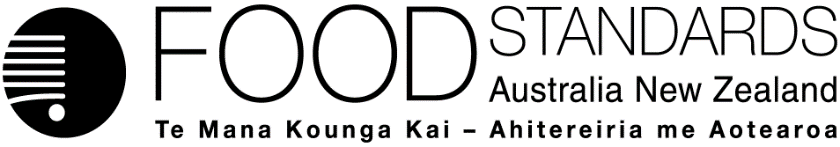 16 August 2017[21–17]Administrative assessment report –Proposal P1046L-amino acid acetate in food for special medical purposesDecisionConsultation & assessment timeframeBrief Description of Proposal:To remove a negative impact on trade in food for special medical purposes (FSMP) by permitting acetate forms of L-amino acids.Brief Description of Proposal:To remove a negative impact on trade in food for special medical purposes (FSMP) by permitting acetate forms of L-amino acids.Potentially affected standard: 
Schedule S29–20Procedure:  Urgent (s.95, s.96)Reasons why:To remove negative impact on trade to enable supply of FSMP with acetate forms of L-amino acids to mitigate a serious health risk.Estimated total hours: 50Reasons why:Urgent proposalProvisional estimated start work:  Early August 2017Other Comments or Relevant Matters:This urgent proposal will be prepared following a request from the New Zealand Ministry of Primary Industries (See hyperlink above).Proposal preparedDate:  9 August 2017Proposed length of public consultation period:  5 business days This reflects the nature and narrow scope of the proposal, the proactive communication efforts and the need to urgently address the problem. Proposed timeframe for assessment:Declaration of UrgencyCompletion of Initial Consideration (incl draft standard)	late August 2017Public comment	late August 2017Board to finalise consideration	mid-September 2017 Gazettal	late September 2017Standard assessed	late October 2017Public comment Standard re-affirmed	early November 2017